 I 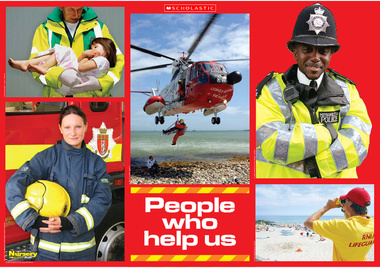 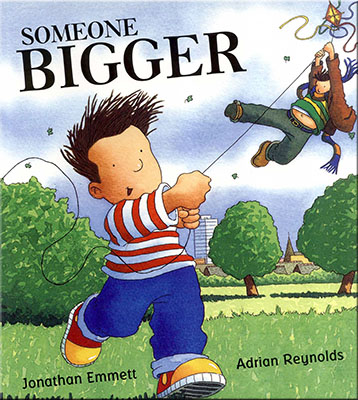 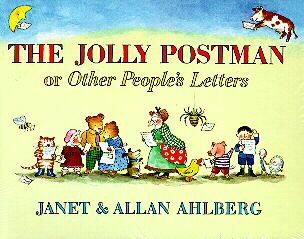 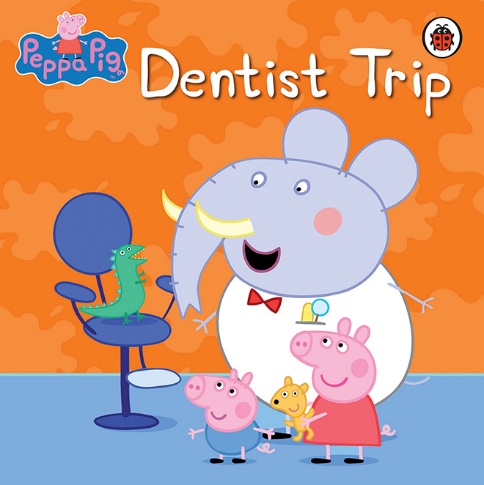 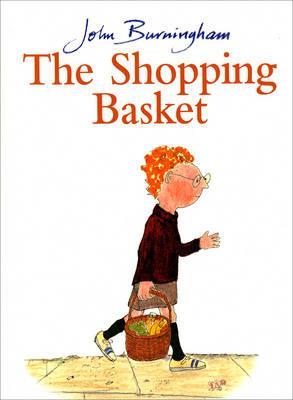 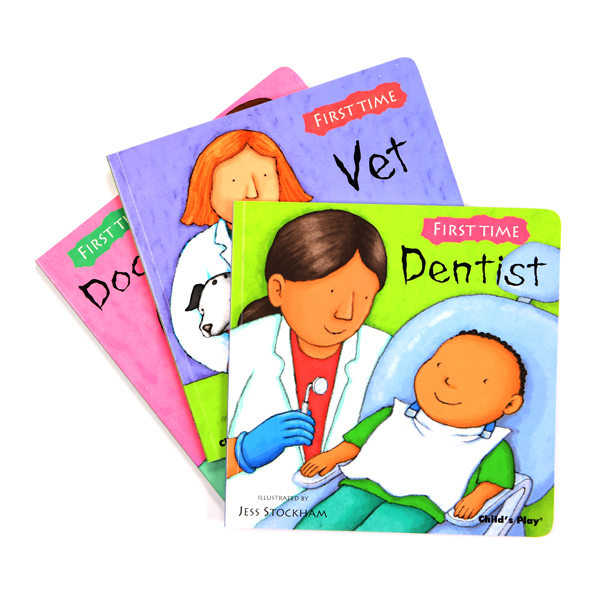 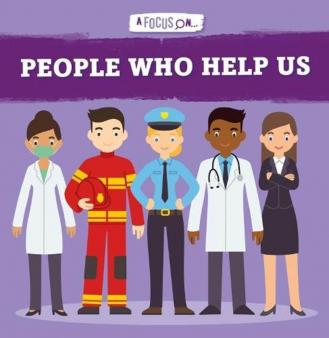 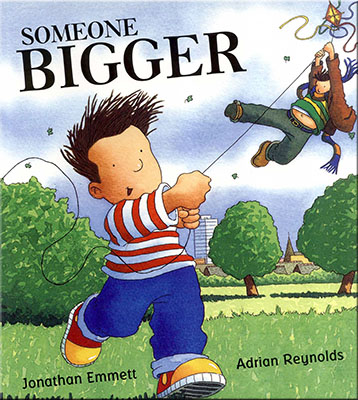 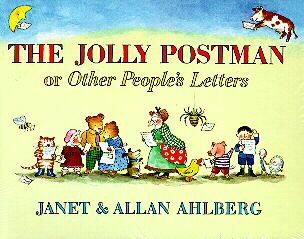 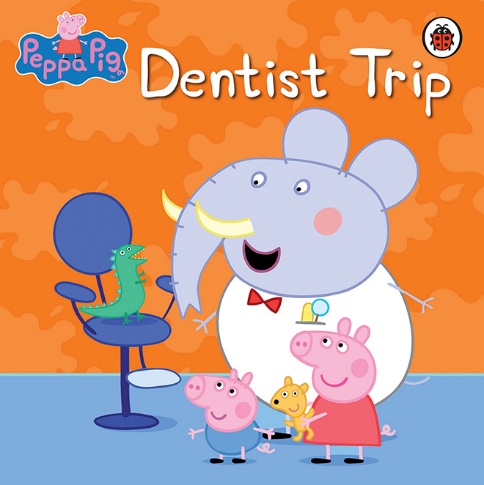 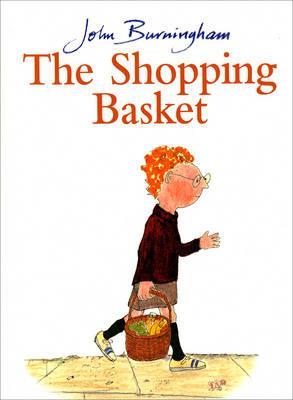 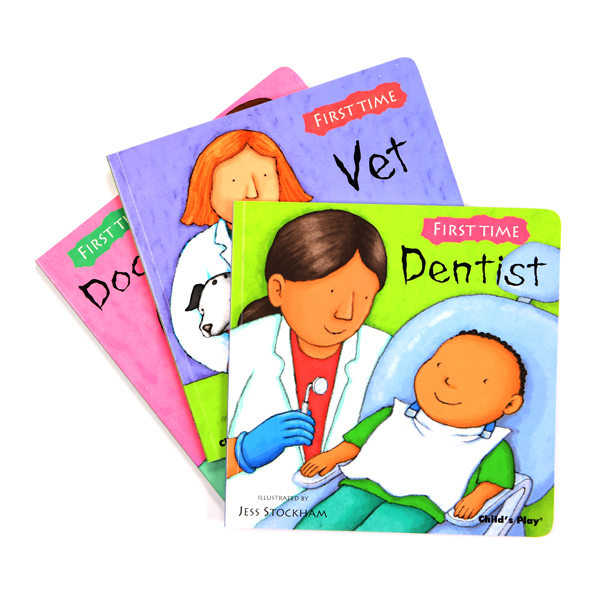 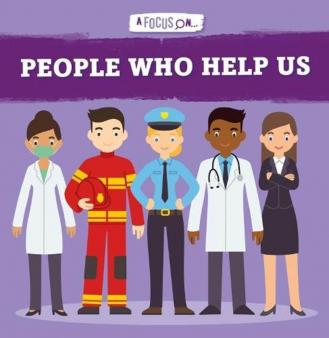 